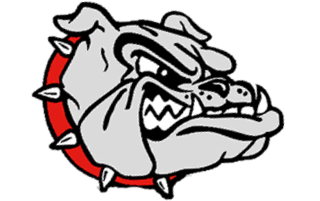 OFFICIAL CONFIRMATIONCeres High Varsity Men’s Wrestling InvitationalTournament Date:  Saturday, December 4, 2021In order to assure your team a spot in the Ceres Invitational Wrestling Tournament to be held December 4, 2021 please sign and return this form filled with the appropriate check amount:Ceres WrestlingCeres High SchoolP. O. Box 307Ceres, CA 95307__________   Yes, up to 16 wrestlers will participate in the Ceres Wrestling Tournament $250__________   Yes, under 8 wrestlers will participate for $20 ea. Please write number of wrestlersWe understand the entry fee of $250 due by October 29, 2021.  The fee will be $300 received after that date. Teams with less than 8 wrestlers can pay $20.00 per wrestler before Oct 29th and $30 after Oct 29th. By returning this contract, we accept full responsibility for our team's commitment to participate in this tournament and guarantee the entry will be paid._____________________		____________________	________________________	Name of School			School phone 			School Section______________________	           _____________________	_______          ____________	School address			City           			State 		Zip code______________________		________________		________________________	Athletic Director		Wrestling Coach			Coaches Phone#_____________________________________		______________________________                          Coaches Email Address				Signature/Date